养护机械设备-项目需求书一、项目名称养护机械设备二、交付时间合同签订生效之日起20天内。三、预算金额项目预算金额为￥¥60.762万元（含所有费用），超出采购预算金额（最高限价）的报价，按无效响应处理。四、主要技术参数1、公路养护车2、振动压实平板夯3、电镐4、轮式挖掘机5、吹风机6、打草机五、技术服务和质保期服务要求1、投标人或制造商在海南省设有经工商注册的售后服务维修点（提供包括营业执照、 地址、联系人、联系电话等证明资料）或投标人或制造商委托在海南省设有经工商注 册的售后服务维修点（提供包括委托协议书、受委托人的营业执照、地址、联系人、 联系电话等证明资料）。2. 全天候 24 小时上门服务，接到用户服务要求通知后 1 小时内响应 6 小时内赶到现场 12 小时内排除故障。 3、到货后安排工程师免费提供安装、调试、培训，直到操作人员可以独立操作设备。 4.质量保证要求：验收合格后，按厂家质保期，但自验收通过之日起不低于 12 个 月。在海南省内须有固定的特约维修中心。六、交付标准和要求：交付地点：用户指定海南省内地点。验收要求：按投标文件技术参数进行验收。付款条件：验收合格后七个工作日内一次性付清全款。序号采购品目名称主要技术参数数量1发动机型号等同或优于（参考JX493ZLQ6A）22燃油种类柴油23发动机排放标准国VI24排量(ml)≥2890（提供汽车公告网站截图）25功率(kw)≥8526总质量(kg)≥4200（提供汽车公告网站截图）27额定载质量（kg）≥149028接近角/离去角（°）≥20/1529轴荷(kg)≥1700/2530210轴距（mm）≥3360211最高车速(Km/h)≥100212驾驶室双排座213乘员数≥2+3（人）214驾驶室配置配备冷暖空调215外形尺寸(L×W×H) (mm)≥5950×1880×2150216货厢尺寸(L×W×H) (mm)≥3260×1780×380217前悬长度（mm)≥1070218后悬长度（mm）≥1550219增压器采用著名增压器220后处理器配置传感器满足重型国六法规221其他要求ABS防抱死自动系统遥控中控锁电动车窗原厂空调液压助力方向盘豪华款前排座椅配可调头枕，主驾座椅达到6向调节方向盘前、后、上、下四个方向可调222车载导向牌灯车载导向牌灯223可视距离：≥1000m可视距离：≥1000m224电 源：车载电源DC12V或DC24V 或外接电瓶电 源：车载电源DC12V或DC24V 或外接电瓶225灯筒防水防尘处理：LED灯及线路板均灌电子灌封胶处理灯筒防水防尘处理：LED灯及线路板均灌电子灌封胶处理226单灯亮度：11000-12000mcd单灯亮度：11000-12000mcd227闪烁模式：四种即：←→；←；→；－闪烁模式：四种即：←→；←；→；－228控制方式：手控，常闪烁控制方式：手控，常闪烁229牌面框体材料：铝板或镀锌板 表面喷塑黑色牌面框体材料：铝板或镀锌板 表面喷塑黑色230发光体：采用LDO低功耗元件，超高亮、超低功耗Φ5 LED，黄色/红色/蓝色, 两边加红蓝爆闪,中间贴红字EGP反光膜，上装红色LED灯加透明聚光保护罩(见下图)发光体：采用LDO低功耗元件，超高亮、超低功耗Φ5 LED，黄色/红色/蓝色, 两边加红蓝爆闪,中间贴红字EGP反光膜，上装红色LED灯加透明聚光保护罩(见下图)231灯筒数量：16只, 每灯筒内LED灯数量20颗灯筒数量：16只, 每灯筒内LED灯数量20颗232导轨,抱箍安装于车后,牌面不需要借助任何工具可以人工手动升降、固定。导轨,抱箍安装于车后,牌面不需要借助任何工具可以人工手动升降、固定。233产品图片：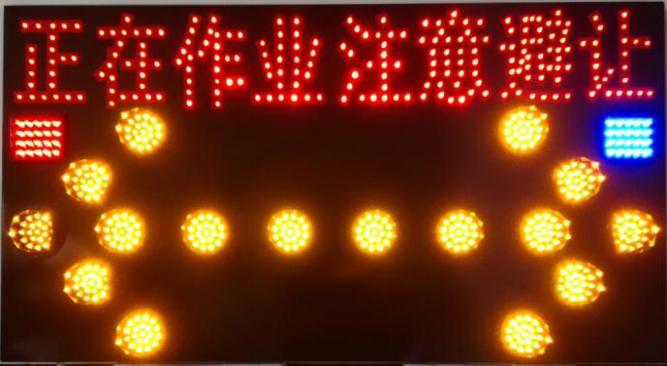 (长1400mm*宽750mm)产品图片：(长1400mm*宽750mm)234报价含购置税报价含购置税2序号采购品目名称主要技术参数数量1工作重量（kg）≥8212离心力（kn）≥15 13底板尺寸(长x宽)（mm）588×500（约）14最大前进速度（m/min）≥2015最大压实面积（㎡/h）≥600 16最大爬坡能力（%）≥3016发动机型号 空冷、单缸、四冲程汽油发动机17发动机排量（cm³）≥21018发动机额定功率（kw/rpm）≥4.3/3600110燃料消耗（L/h）≤1.0111水箱容积（L）≥8.3 112油箱容积（L）≥3.61序号采购品目名称主要技术参数数量1输出功率（w）≥150012最大锤击能量（J）≥19.513锤击能量(ERTA 05/2009)（J）≥17.81 4锤击频率（bpm）≥204015安装位置1216重量（kg）≤1017长×高（mm）650×250（约）1序号采购品目名称主要技术参数数量1技术性能参数技术性能参数12发动机型号潍柴WP2.3N(同等或优于）13功率/转速（kw/rpm）≥55/220014整机重量（kg）≥745015斗容（m³）≥0.2116系统压力 （MPa）≥2417挖斗最大挖掘力（kN）≥4518爬坡度（°）≤3519最大牵引力（kN）  ≥55110最高行走速度（km/h）≥28111平台回转速度(rpm)0-12112燃油箱容量（L）≤135113液压油箱容量 （L） ≤130114外形尺寸外形尺寸115长×宽×高（mm）≤6400×2180×2880116轴距（mm） ≥2400117轮胎直径（mm）≥800118轮距（mm）≥1670119最小离地高度 （mm）≥260120标配铲斗宽（mm）≥700121加配铲斗宽（mm）≤450122工作范围工作范围123最大挖掘高度（mm）≥6350124最大挖掘深度（mm）≥3900125最大卸载高度（mm） ≥4700126最小卸载高度（mm） ≥2000127前部最小回转半径（mm） ≥2400128推土铲最大离地间隙（mm）≥360129推土板沉下最大深度（mm）≥100130性能特点性能特点131采用独创的动态寻优智能匹配控制系统，实现发动机，液压泵和负载的完美匹配和精确控制，升级发动机和主泵的控制系统，提高发动机燃油经济性。风扇采用硅油离合器联接，降低作业时的燃油消耗。采用独创的动态寻优智能匹配控制系统，实现发动机，液压泵和负载的完美匹配和精确控制，升级发动机和主泵的控制系统，提高发动机燃油经济性。风扇采用硅油离合器联接，降低作业时的燃油消耗。132采用自动焊接工艺且内部有隔板的动臂和斗杆是标准配置采用自动焊接工艺且内部有隔板的动臂和斗杆是标准配置133进口恒功率变量柱塞泵、进口主阀，回转马达、行走马达、油缸、先导操纵阀等元件均采用国际知名品牌，保证了产品的品质；进口恒功率变量柱塞泵、进口主阀，回转马达、行走马达、油缸、先导操纵阀等元件均采用国际知名品牌，保证了产品的品质；134轮式四驱动，带轮边减速；液压先导操作；带空调；带破碎油路系统；轮式四驱动，带轮边减速；液压先导操作；带空调；带破碎油路系统；135匹配全齿淬火的回转支承，可靠性和寿命更高，为挖机提供了超强的腰部支撑。匹配全齿淬火的回转支承，可靠性和寿命更高，为挖机提供了超强的腰部支撑。136自动档全液压行走，油门和液压行走阀一体式控制系统，不踩油门车不走，保障了作业安全。自动档全液压行走，油门和液压行走阀一体式控制系统，不踩油门车不走，保障了作业安全。137采用先进的涡轮增压技术，增强机器的高原适应性；强劲及精确的回转控制：改进振动吸收特性，确保回转停止动作更加精确及平稳；通过提高扭矩储备，给机器提供更加强劲的回转能力；采用先进的涡轮增压技术，增强机器的高原适应性；强劲及精确的回转控制：改进振动吸收特性，确保回转停止动作更加精确及平稳；通过提高扭矩储备，给机器提供更加强劲的回转能力；138油缸带缓冲功能：动臂油缸和斗杆油缸，铲斗油缸设计有缓冲，可以减少机器的振动和冲击，降低噪音并延长油缸寿命油缸带缓冲功能：动臂油缸和斗杆油缸，铲斗油缸设计有缓冲，可以减少机器的振动和冲击，降低噪音并延长油缸寿命139双泵合流技术：增大主阀供给动臂、斗杆、铲斗各油缸的流量，提升作业速度。双泵合流技术：增大主阀供给动臂、斗杆、铲斗各油缸的流量，提升作业速度。1序号采购品目名称主要技术参数数量1发动机功率（kw）≥2.722发动机混合4冲程发动机 23重量（kg）≥1024吹力（Nm）≥3025最大风速（m/s）≥9026最大出风量（m³/h）≥170027声压级（dB(A)）≥10028声能级（dB(A)）≥11029排量（cc）≥64210燃油箱容积（L）≥1.4211最大扭矩/转速（N•m/r/min ）≥3.95/5500212满负荷运行转速（r/min）≥7200213空转转速（r/min）≥2500 214一次加油连续工作时间（min）≥85215手感振动：2.0 m/s²（弹簧减震系统）手感振动：2.0 m/s²（弹簧减震系统）216舒服耐用的后垫及肩带，可轻松调节，柔软材料的填充物，肩带宽大，适合长时间工作。舒服耐用的后垫及肩带，可轻松调节，柔软材料的填充物，肩带宽大，适合长时间工作。217全封闭的油管：发动机供油管全封闭在机器外罩里，操作使用时不易被树枝意外挂断和在火场造成漏油，更安全。全封闭的油管：发动机供油管全封闭在机器外罩里，操作使用时不易被树枝意外挂断和在火场造成漏油，更安全。218机器重量分布合理：机器重心低，背负时与人体重心完美重合，无论在平地还是在坡地上，不会有后仰的趋势，行走更平稳。机器重量分布合理：机器重心低，背负时与人体重心完美重合，无论在平地还是在坡地上，不会有后仰的趋势，行走更平稳。219带有4点弹簧减震系统的动力设备，可以充分提高背负时的舒适度。带有4点弹簧减震系统的动力设备，可以充分提高背负时的舒适度。220可调节带透气减震垫的双肩背带，进一步提高操作人员的舒适度，操作灭火机时不易疲劳，安全性更高。可调节带透气减震垫的双肩背带，进一步提高操作人员的舒适度，操作灭火机时不易疲劳，安全性更高。2序号采购品目名称主要技术参数数量1发动机型式二冲程发动机，符合欧标及国标新排放标准42排量（cc）≥3043发动机功率（kw）≥1.344怠速（rpm）≥280045化油器纸质空气滤芯器、补偿式化油器46燃料箱容积（L）≥0.6447把手形式弧形把手48自重（kg）≤7.249轴管长度（mm）≥1400410标准配置刀片、半自动打草头、标准背带4